Movilizando a los conquistados a congregarseHechos 2:44-4744 Todos los que habían creído estaban juntos, y tenían en común todas las cosas; 45 y vendían sus propiedades y sus bienes, y lo repartían a todos según la necesidad de cada uno. 46 Y perseverando unánimes cada día en el templo, y partiendo el pan en las casas, comían juntos con alegría y sencillez de corazón, 47 alabando a Dios, y teniendo favor con todo el pueblo. Y el Señor añadía cada día a la iglesia los que habían de ser salvos.En CCN nos movemos siempre con un espíritu apostólico y profético, y basado en ello queremos compartirles 4 Tips Proféticos que veremos manifiesto a partir del mes de agosto que nos compartió nuestro Ap. Ricardo Álvarez de CCN España y serán el fundamento principal para trabajar en ello y poder ver el cumplimiento de cada palabra:Mes de Agosto, mes de nuevos comienzos, de trabajar sobre la obra terminada.El Mes 8 es el comienzo de trabajar en lo establecido, sobre lo fundado para poder ver frutos del trabajo ya realizado en oración.Tiempo de expansión en nuevos territorios (ministeriales, empresariales, de emprendimientos). Tiempo de dejar de trabajar en terrenos de espinos que no están dando resultados. Jeremías 4:3.Tiempo de abrir nuevos surcos y dejar que Dios a través de nuestra oración y determinación los inunde. Salmos 65:10.Como leímos, es un tiempo nuevo, de expansión, de crecimiento y de multiplicación, y esto solo lo lograremos si como hijos discípulos de la Visión CCN, aprendemos a oír lo que el Espíritu Santo nos está demandando, y obedecer con entendimiento su palabra.Actualmente debemos aprender que en CCN nos manejamos por dos agendas, la virtual y la presencial, debemos entender que todo cambió, y como todo cambió, también nosotros como hijos de Dios, debemos cambiar.Por eso queremos iniciar esta serie con la importancia de movilizarnos para congregarnos presencialmente.Excusas que escuchamos constantemente y nos impiden congregarnos.Dios está en todas partes, no es necesario congregarme, yo puedo leer y orar desde mi casa, Dios igual me escucha.Asistir a un servicio implica gastar en pasaje y debemos dejar para el traslado al trabajo en la semana.No me congrego porque hay normativas de bioseguridad, y no debo estar en lugares con aglomeramiento porque no me quiero enfermar. (Suponemos que esta misma excusa la dicen cuando necesitan comer, pero igual van al mercado).Tengo hijos pequeños y de verdad no hay nadie que me ayude con ellos, ni en el traslado, ni en el cuidado en el servicio. ¿Cuándo los hijos dejaron de ser una bendición para volverse una excusa para dejar de congregarse?Llegó el agua, debo lavar, Dios no me condena, porque Él sabe que debo hacerlo.Ver el servicio en casa es más cómodo, lo veo en pijamas y no es necesario trasladarme a ningún lado, en resumen: flojera.Está lloviendo mucho, mejor nos quedamos.No hay transporte para llegar hasta el lugar.Debo hacer mercado y hacer la comida de la semana.Trabajo los fines de semana y si no trabajo no como. (Y si Dios no te da la vida, tampoco comes).EXCUSAS, EXCUSAS y MAS EXCUSAS ¿Por qué será que el enemigo no le interesa que nos congreguemos? ¿Qué tanto poder hay en congregarnos?La Visión CCN actualmente está al frente de esta batalla atacando este espíritu inmundo de las tinieblas, la cual ha traído temor, intimidación, desánimo y frustración. Esto ha querido imposibilitarnos en vivir la gran bendición que encontramos en la vida corporativa. ¿Por qué es importante congregarnos?En Hebreos 10:25 nos dice “No dejando de congregarnos, como algunos tienen por costumbre, sino exhortándonos; y tanto más, cuanto veis que aquel día se acerca”.Claramente vemos que esto es una exhortación que se realizaba en la iglesia, y que sigue vigente en nuestros días.  Es fácil dejar de congregarse por los quehaceres del día a día, por eso es importante escuchar esta exhortación.Congregarse significa: reunirse como Iglesia, entendemos bien que cada uno de nosotros es parte del cuerpo de Cristo y somos la iglesia, pero es necesario que entendamos el inmenso poder que hay en la vida corporativa, veamos:Dios nos creó en comunión, desde el Génesis el Señor nos dice: “No es bueno que el hombre esté solo, le haré ayuda idónea”, a Dios le gusta la comunión.En el nuevo testamento, vemos que Jesús cuando envía a sus discípulos a llevar el mensaje los envía de dos en dos, su mensaje sigue siendo el mismo: AISLADO Y SOLO NO, EN COMUNIÓN SI.Mateo 18:20 dice que: cuando están dos o tres más congregados en su nombre, está la manifestación de Cristo en ese lugar. Ahora bien, si somos miles congregados, imagina el poder de Dios manifiesto en tu congregación.Congregarse es importante porque te enseña a perseverar (V46). Cuando te congregas no estás solo, estas en comunión con hermanos de la común fe, que te motivan avanzar, recibes palabra de aliento y de edificación. Hebreos 10:24.Hoy en día es fácil rendirse, y bajar los brazos de la fe, pero cuando te congregas se activa el poder de Cristo en ti, sales repotenciado, con nuevas fuerzas para avanzar.Cuando te congregas sabes el inmenso poder que hay en “tener en común todas las cosas” (V44). Usted mira a su alrededor y todos somos diferentes, pensamos diferentes, pero cuando te congregas El Espíritu Santo que está entodos los miembros, activa el Dunamis, el poder de Dios, y todos salimos hablando lo mismo, porque nuestros espíritus responden a la misma palabra hablada.¿Será por eso que al enemigo no le interesa que nos congreguemos? El diablo le teme a una iglesia que ora junta, que manifiesta el poder de la adoración corporativa, que tiene un mismo lenguaje.Cuando el pueblo de Israel iba a derribar los muros de Jericó (Josué 6), fueron juntos, se congregaron en un mismo lugar, avanzaron juntos, adoraron a Dios en ese lugar y los muros cayeron. Si te congregas se activa el poder del 1, se activa la destrucción de fortalezas y te preparas para conquistar tu territorio asignado. Nadie crece en la fe si no es en la vida corporativa. La fe de los discípulos de Jesús creció cuando estaban 120 reunidos en el aposento alto esperando la manifestación del Espíritu Santo, y la Biblia es clara en Hechos 2:1: Estaban todos, unánimes juntos, y la fe en Jesús se propagó hasta lo último de la tierra.Consecuencias de NO congregarnosTe vuelves autosuficiente, prepotente y orgulloso. En pocas palabras, dices no necesito a Dios, y el resultado de esto es la caída. Proverbios 16:18.Te vuelves incrédulo y con falta de fe. Y esto viene por NO OIR la palabra de Dios. Romanos 10:17.Te conviertes en un desagradecido. Se baja la vista de Dios, ya no le atribuyes a Él las victorias ni los logros, ya no se da gracias. Ejemplo: Saúl, buscó su propia victoria y no le agradeció a Dios, y ya sabemos su final.Vives con dureza de corazón. Efesios 4:17-18 Basas toda tu vida en tu propio entendimiento, no escuchas consejos, no obedeces a tu cobertura, te vuelves un abortivo de la visión. Comienzas a experimentar un espíritu de pérdida, porque se te olvida celebrar y honrar al Rey de Reyes. El salmista decía: mejor es un día en tus atrios que mil fuera de ellos. Cuando olvidas honrar, tus manos comienzan a escasear. Beneficios de congregarseFortaleza espiritual y protección: Salmo 27:4. En su casa encuentras paz y protección, recibes dirección clara para tomar decisiones, y si vienes cargado por el día a día, en su casa encuentras reposo, descanso y paz.Provisión: Cuando nos congregamos, Él da provisión; ilumina nuestro entendimiento y nos muestra qué y cómo hacer, de tal manera que su fin sea el darnos la provisión que necesitamos, sea espiritual, emocional, física o financiera.Entendimiento y sabiduría: Si existe algo que desarrollan aquellos que buscan a Dios, es el entendimiento y la sabiduría, los hace hombres y mujeres extraordinarios, visionarios y prudentes; planeadores y ejecutores de los planes. Congregarse te mantiene vigente en el tiempo.Desarrolla tus dones, talentos y habilidades: Comenzamos a desarrollar dones, talentos y habilidades que Él ha puesto en nosotros, y que descubres que eres un canal de bendición solo cuando te dispones a servir, a involucrarte en los ministerios de crecimiento que hacen vida en nuestros servicios.Conclusiones. “Y el Señor añadía cada día a la iglesia los que habían de ser salvos”¿Quieres ver mayor crecimiento y multiplicación? Persevera, se constante para congregarte, deja las excusas. Recuerda que a Satanás no le interesa que te congregues. ¿a quién le vas a obedecer?No seas siervo inútil, que solo hace lo que se le pide. Vé una milla más. Sé sabio invita a otros a congregarse, empújalos a entrar. La gente necesita ser destrabada en su mundo pensante, debe salir de su aislamiento y nosotros somos ese canal.Valora tu tiempo de congregarte. Cuando lo hagas, no te distraigas con el teléfono. Concéntrate, alaba al Señor, adóralo con todas tus fuerzas, trae tus diezmos y ofrendas, entrégale lo mejor a Dios, que tus manos nunca lleguen vacías, y finalmente prepara tu corazón para recibir la palabra que te será impartida.Espera, sí así mismo es, ESPERA. Ten fe expectante, porque si cumples el mandato divino de congregarte, de ser fiel, de ir una milla más, espera la manifestación de las cosechas compensatorias a favor de tu vida, casa, familia, discípulos y territorio asignado. ----------		----------		----------		----------		---------El pasado mes de Julio en el Congreso de Niños 2021 “La Aventura de la Cosecha”, reunimos un total de 43.409 personas (niños, adultos y líderes) a nivel global, de los cuales 14.800 personas eran nuevas.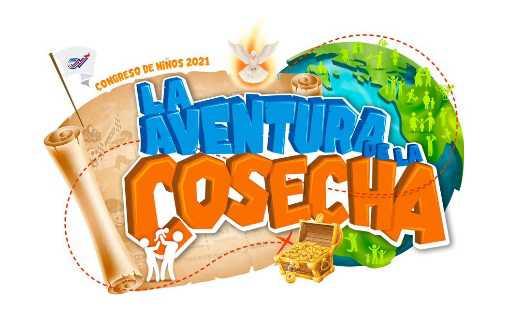 Por tal motivo, entendemos que la cosecha apenas comienza, por ello entendemos que debemos trabajar de la mano con discipulado para fortalecer todo el trabajo para mantener y multiplicar la cosecha, para ello proponemos:“La Aventura de la Cosecha”, apenas comienza, por eso consolidamos a cada líder comunitario que ganamos durante el congreso.Aperturemos células de crecimiento u Oikos de Paz con los niños ganados, para poder pasarlos por el proceso, con el fin de convertirlos en líderes multiplicadores dentro de la visión. Ya que si cada uno de ellos es discipulado, y al registrar tu célula de niños avanzas en la conquista.Cada padre que hemos ganado, es atendido con respeto y amor, consolidarlo, discipularlo y enviarlo es la clave de nuestro éxito. ¡Son más de 15 mil personas que hemos ganado a través del Congreso de Niños, La Aventura de la Cosecha apenas comienza! Seguimos trabajando por la transformación de nuestra nación.----------		----------		----------		----------		---------Recuerda que somos parte del sueño de Dios en la tierra. Por lo tanto, también somos parte del compromiso de formar un millón de intercesores para ganar mil millones de personas.Si aún no estas registrado en MOGLIE (Movimiento Global de Intercesión y Evangelización), aquí te dejamos el código QR para que puedas descargar la aplicación y ella te ayudará en el proceso de registro.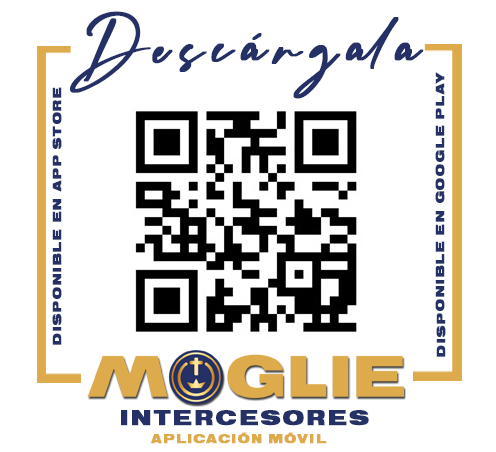 